МУНИЦИПАЛЬНОЕ БЮДЖЕТНОЕ  ОБЩЕОБРАЗОВАТЕЛЬНОЕ УЧРЕЖДЕНИЕ МУНИЦИПАЛЬНОГО ОБРАЗОВАНИЯ ГОРОД КРАСНОДАР   СРЕДНЯЯ ОБЩЕОБРАЗОВАТЕЛЬНАЯ ШКОЛА № 37                                                          ПРИКАЗ          «01 »   09     2015 г.                                                                                  №   34/Д                                            О мерах по предупреждению незаконного привлечения денежных средств(пожертвований) физическими и (или) юридическими лицамиВ соответствии с приказом Департамента образования администрации муниципального образования город Краснодар № 422 от 06.06.2014 г. и в связи с многочисленными нарушениями, выявленными в ходе проверок финансово-хозяйственной деятельности образовательных организаций, в целях соблюдения действующего законодательства и предупреждения незаконного сбора средств с родителей (законных представителей) обучающихся, во исполнение решения педагогического совета №1 от 30.08.2015 г. приказываю:Утвердить положение о добровольных благотворительных пожертвованиях в муниципальном бюджетном образовательном учреждении муниципального образования город Краснодар средней общеобразовательной школе №37.При привлечении и расходовании дополнительных финансовых средств за счёт добровольных пожертвований и целевых взносов физических и (или) юридических лиц:1.2.1. Строго соблюдать принцип добровольности и безвозмездности.Производить прием имущества на основании договора пожертвования, заключенного в письменной форме, в котором должно быть отражено:передаваемое имущество, его стоимость (сумма денег);реквизиты дарителядата внесения средств.Своевременно оформлять постановку на баланс имущества, полученного от благотворителей и (или) приобретенного за счет внесенных ими средств.Вести обособленный учет всех операций по использованию пожертвованного имущества, для использования которого установлено определённое назначение.Обеспечить поступление денежных средств дарителей на лицевой счет МБОУ СОШ № 37 безналичным способом через кредитную организацию.Предоставлять ежегодно публичные отчеты о привлечении и расходовании дополнительных финансовых средств в МБОУ СОШ № 37, размещая информацию на сайте, стендах организации.Не допускать принуждения со стороны работников СОШ N37 и родительской общественности к внесению денежных средств родителями (законными представителями) учащихся.Запретить работникам МБОУ СОШ № 37 сбор наличных денежных средств с родителей(законных представителей) обучающихся.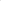 Не допускать неправомочных действий органов самоуправления МБОУ СОШ № 37, в том числе родительских комитетов, в части привлечения пожертвований и целевых взносов, установления фиксированных размеров взносов.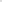 Усилить контроль за привлечением и расходованием пожертвований и целевых взносов физических и (или) юридических, а также за информированием родителей (законных представителей) по данным вопросам.Директору МБОУ СОШ № 37 осуществлять постоянный контроль за соблюдением действующего законодательства по вопросу привлечения внебюджетных средств в МБОУ СОШ № 37.Признать утратившими силу приказ управления образования от  18.12.2008 № 958 «О мерах по предупреждению незаконного сбора средств с родителей обучающихся, воспитанников образовательных учреждений» и приказ департамента образования администрации муниципального  образования город Краснодар от 08.05.2013 № 393 « О мерах по предупреждению незаконного привлечения денежных средств (пожертвований) физическими и (или) юридическими лицами».Контроль за исполнением настоящего приказа возложить на заместителя директора по УМР А.А. Пидшморга.Директор МБОУ СОШ № 37                                С.В.ДемченкоС приказом ознакомлены:Кулеш И.В.Карлина И.В.Световая К.А.Романенко Ю.В.Пидшморга А.А.Афанасьева Н.В.Базоева Т.Ю.Браславец С.А.Барабанщикова Т.В.Барабаш Н.П.Рыбалкина И.В.Мкртчян А.В.Гуторова Ю.В.Николовская Л.А.Беда Т.Ю.Ковтунова Л.Н.Аксенова О.С.Горячева Р.А.Горшкова Л.Г.Студеникина О.Н.Меньщикова И.Ю.Сташкова Н.В.Ковалёва Н.А.Полтавец М.С.Автушенко А.А.Гладкая С.М.Быкова О.С.Моисеенко Е.А.Павлик С.В.Орлова Н.В.Кравцова Г.В.Першина А.А.Колесник Г.Я.Миняйлик Е.Н.Трегуб В.М.Романюк Н.С.Баева Е.А.Беляева Е.А.Дворниченко В.С.Рафальская  А.А.Игнатова М.В.Шестопал Е.М.Ермолова А.А.Фролов А.В.Бурмистрова И.Б.Терещенко Л.В.Гончарова Е.В.Булахова А.В.Бохан Е.А.Назарова О.А.Дурнева Е.В.Суворова Т.Ю.Халявкина С.Н.Охмат А.В.Демченко В.Ю.